Компания «ЭКСПОНЕНТА ФИЛЬМ»  представляет:"ОТПЕТЫЕ НАПАРНИКИ "Skiptrace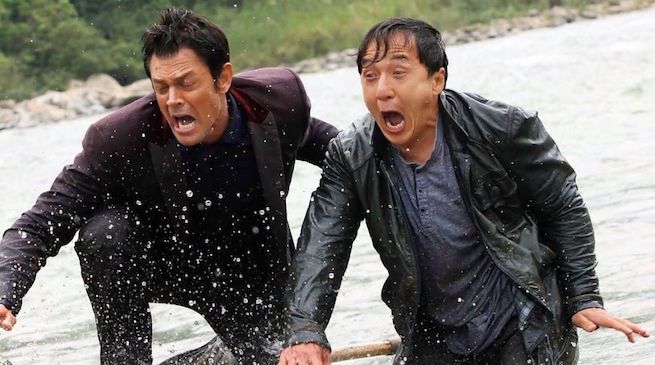 Комедийный экшн с искрометным «чудаком» Джонни Ноксвиллом и любимчиком зрителей Джеки ЧаномДата релиза: 02 февраля 2017 годаРежиссер-постановщик: Ренни Харлин («Тайна перевала Дятлова», «Скалолаз», «Глубокое синее море»)Продюсеры: Джеки Чан, Чарли Кокер, Давид ГерсонАвтор сценария: Джей Лонгино, БенДэвид ГрабинскиОператор-постановщик: Чань Чи ИнХудожник-постановщик: Сэй-Ван Лау, Кристал ПаКомпозитор: Чан Квон-винДистрибьютор на территории России: Экспонента ФильмЖанр: комедийный экшн  Продолжительность: 107 минут В ролях: Джеки Чан («Час Пик», «Шанхайские рыцари», «Доспехи Бога-3: Миссия Зодиак»), Джонни Ноксвил («Чудаки», «Несносный дед», «Люди в черном-2»), Бинбин Фань, Эрик Цан, Ив ТорресДублированный трейлер: https://yadi.sk/i/Ho5HvgFazA6DFКадры из фильма (JPG): https://yadi.sk/d/q3NhAh88xdwoMМнение прессы:Актеры создают вокруг себя химию не хуже, чем Крис Такер с Джеки Чаном в Час Пик (с) VarietyВ этом году комедийный боевик с участием Чана «Отпетые напарники» произвел фурор в китайском кинопрокате (с) Aфиша DailyВеселая, ни к чему не обязывающая комедия, приятно порадует поклонников жанра (с) Film Journal InternationalSkiptrace погружает нас в увлекательную поездку (с) ReelTalk Movie ReviewsСИНОПСИСЧтобы обезвредить преступный синдикат и спасти свою племянницу самый честный коп должен взять в напарники красавчика-афериста. Они полные противоположности, но у них одна опасная миссия. Они в бегах, но им не избежать друг друга.	ИНТЕРЕСНЫЕ ФАКТЫ: - В ноябре 2017 года Джеки Чан получил Почетный Оскар за вклад в кинематограф, на счету актера съемки в более чем 100 картинах.- «Отпетые напарники» основаны на собственной идее Джеки Чана Дата релиза в России – 02 февраля 2017 года КОНТАКТЫ Вера Фетищева Компания «Экспонента Фильм»+7 916 489 26 09Vera.fetisheva@exponentafilm.com